vom 14. Juli 2011 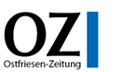 Ein Bäderturnier nach längerer PauseTennis-Veranstaltung auf BorkumEx-Bundeskanzler Gerhard Schröder tritt zu einem Showkampf gegen Marc-Kevin Goellner an.Borkum – Nach zwölf Jahren soll auf Borkum das Tennis-Bäderturnier wiederbelebt werden. Die Veranstaltung, die 1899 ins Leben gerufen und bis 1998 regelmäßig ausgetragen wurde, soll vom 3. Bis 14. August über die Bühne gehen. In der Herren-A-Klasse geht es um insgesamt € 5.000 Preisgeld. Ex-Bundeskanzler Gerhard Schröder wird die Veranstaltung am 3. August eröffnen. Schröder wird gegen den 41-jährigen Marc-Kevin Goellner einen Showkampf bestreiten. Anschließend ist ein Kindertag mit einem Training für den Borkumer Tennis-Nachwuchs geplant.Der Kölner Christoph Damaske organisiert die Veranstaltung. „Der Charme des Turnieres ist die Zusammensetzung aus Leistungs- und Breitensport, aus Familien-, Mannschafts- und Urlaubsturnier“, so Damaske.  